KLASA IV 4LETNIA I IV 6LETNIA22.05.2020.1. Proszę ćwiczyć poniższe rytmy i wysłać mi nagranie.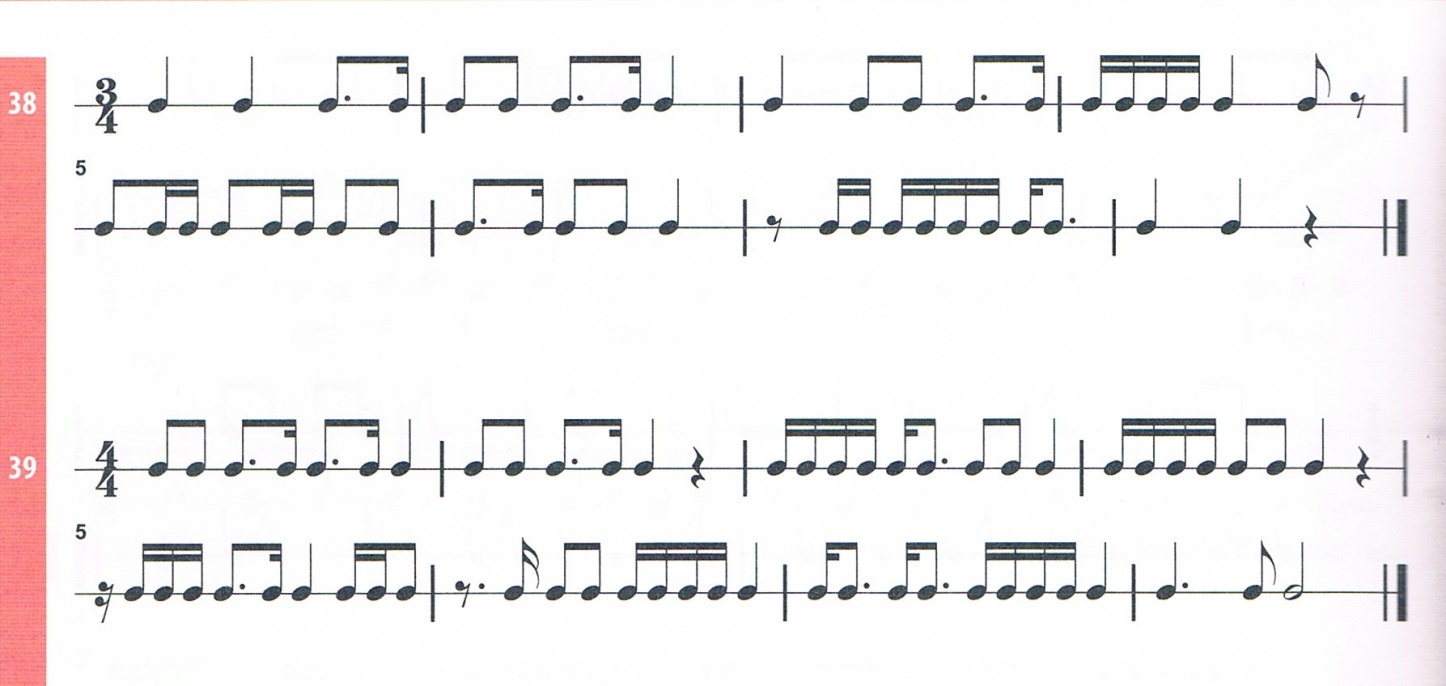 2. Proszę posłuchać i rozpoznać 50 interwałów na stronie dur-moll.pl i wysłać mi zdjęcie.3. Proszę posłuchać i rozpoznać 50 trójdźwięków na stronie dur-moll.pl i wysłać mi zdjęcie.